Ohio Horseman’s Council Monetary Grant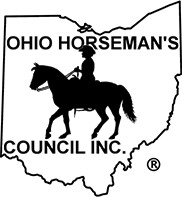 Program ApplicationOhio Horseman’s CouncilMonetary Grant ProgramsPurpose:The Ohio Horseman’s Council is providing a monetary grant designed to give assistance toequine-related projects that build relationships and enhance the community.Who is Eligible: Any County of the Ohio Horseman’s Council is eligible.Award Amounts:One (1) Chapter per OHC Region (Northwest, Southwest, Central, Northeast, and Southeast) may be awarded a monetary grant of $750.00. The amount of the grant will be determined by the number of regions that have participating grant applicants with a maximum grant total amount of$3,750.00.$5000 of trail grant is available to be given out to one or several chapters depending on the amounts requested. Chapter(s) can apply for all $5000 or only part of it but, whatever amount the chapter(s) receive, must be matched for the same amount by the chapter(s).Project Recipients Must:Provide a service to the equine community.Submit a completed OHC Grant Application.Funds must be expended no later than December 31, of the grant year.If receiving grant funds, the chapter must submit a summary of the final community project and a breakdown of the funds used and with proof, such as pictures, news articles, receipts, etc. Summaries must be received by the OHC Executive Board or the recipient chapter will not be eligible for the future grant funds from the OHC. If not used by 12/31 of the grant year, for this project, the club must return the money to the state OHC treasurer by 01/10 following the grant year.Application Deadline:Send grant application to your Regional Representative by November 1, the year before the grant year. Grants must be filled out completely with good details on how the grant will be used. Trail Maintenance and Worked Hours turned in each year will help in receiving a grant. Grants can NOT be used for meals.PART I: Project InformationChapter(s) Name: 		                                                                                                                                                       Type of Project: 	 Applying for [    ] $750.00 regional grant   [   ] $5,000.00 matching grant: Amount $ 		 (Select one. If applying for both submit 2 applications.)Amount chapter(s) providing $ 	Amount other party will provide $ 				 Contact Person 1: Name 			Phone #  				  Contact Person 2: Name 			Phone #  				                                               Location of Project:  									                                                                                                                                              Location Manager: 				Phone #  			 Chapter Treasurer’s Name:  							  Address:							 City: 		State: 			Zip: 	Part II: Evaluation CriteriaProject Impact:Please describe in detail, the proposed project. Be sure to touch on some of the following issues:Will the project help to educate the equine community on issues affecting them?Will the project be of long-term use, such as cleaning a new/existing equine trail?Will the project benefit the entire OHC membership or only a local region?Will others in the community participate in the project or only OHC members?Will the project serve the youth, seniors, and/or families?Project Timeline:Please provide details of how the proposed project will be implemented. Include a timeline of events with start and finish dates for the project and describe the number of volunteers that will be involved with the implementation.Fund Use ExplanationFunding of the Project:Project Details:Please list additional documents attachedNOTE: An additional explanation with supporting documentation (receipts) will be required after the award of funds and completion of the project to show how the funds were used. If this explanation is not submitted following the program/event, the recipient chapter(s) will not be eligible for further grant funds. Remember that all expenditures of grant funds will need to be accounted for by supplying copies of sales receipts, canceled checks, and/or invoices and must be turned in by January 1st after the grant year..I hereby certify that the information provided in this application is true and accurate. I further certify that I possess the authority to apply for this grant on behalf of the chapter(s).Signature of Authorized Representative	DateSignature of Authorized Manager of Park	Date 	OHC Chapter(s)Project Selection:Applications will be reviewed by the Ohio Horseman’s Council Executive council and the OHC State Trails Committee.Regional grants are available to one chapter from each of the five OHC Regions (Northwest, Southwest, Central, Northeast, and Southeast). The total amount of all the grants awarded are not to exceed$3750.00.The $5,000.00 grant will be given out to one chapter or split between several chapters depending on the amounts requested. Chapter(s) can apply for all $5,000.00 or only part of the whole but, whatever amount a chapter(s) receives must be matched for the same amount by the chapter(s).Please make sure that all requested information is provided at the time of submittal.Award Announcement:Presidents of the WINNING chapter will be notified on or before January 25, of the grant year. Checks will be made to the chapter and mailed to the chapter treasurer.QTYDescriptionPrice EachCostTotal$